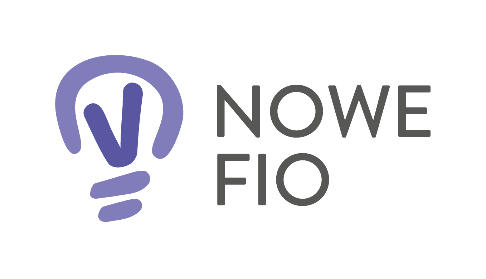 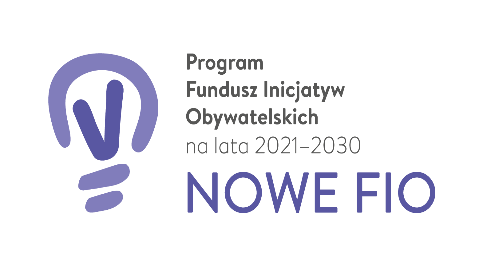 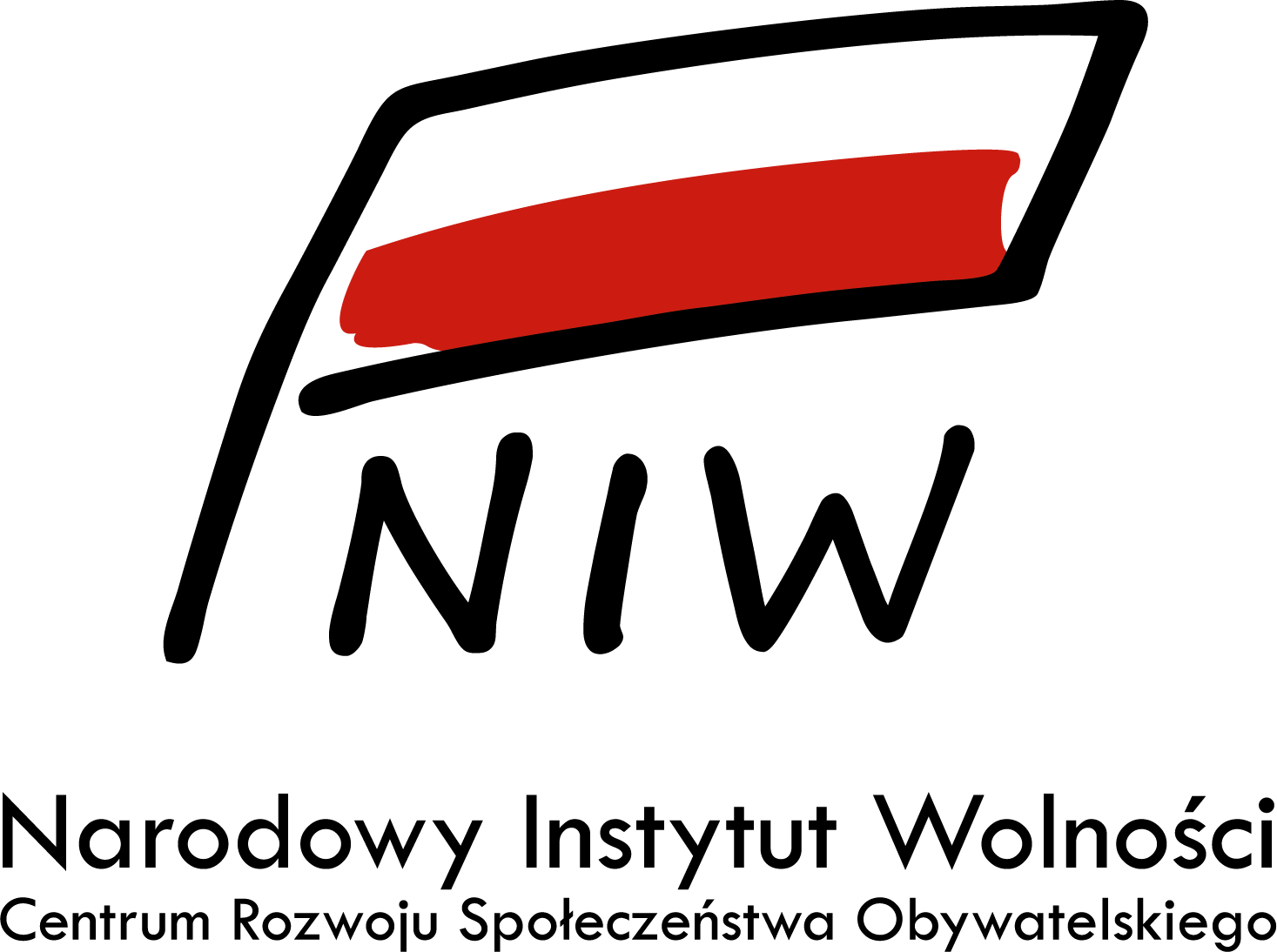 Projekt sfinansowany ze środków Programu Funduszu Inicjatyw Obywatelskich NOWEFIO na lata 2021-2030 SYLABUSTytuł warsztatu: Pomoc socjalna w kryzysie dla osób chorych somatycznie v.1Język prowadzenia: polskiOkres: semestrTyp zajęć:  wykład Prowadząca/y: Arkadiusz SpychałaZaliczenie: Zaliczenie w formie pytań testowychTryb prowadzenia: zdalnyZakres tematów: świadczenia z orzecznictwa rentowego, świadczenia z pomocy społecznej na podstawie ustawy o pomocy społecznej, rozwiązania praktyczne pomocy dla osób w kryzysie bytowym.